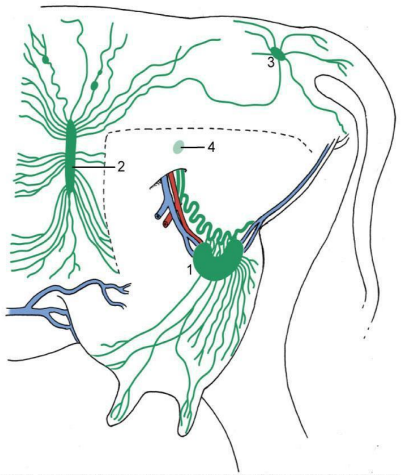 Figure showing Lymphatic Drainage of UdderSuperficial inguinal lymph nodeSubiliac lymph nodeIschial lymph nodeIliofemoral lymph node